"Маланка на старий Новий рік"Щедрик, щедрик, щедрівочка, йди з хати до хати,	
Добрих друзів добрим словом – серцем привітати.
         Багата і щедра наша українська земля  на народні традиції та обряди. Свята взимку здавна  означали народження світла. В народі кажуть: «Зима прийшла – і празників привела». Тож багато цікавого про традиції та звичаї українського народу, пов'язані із зимовим циклом свят, дізналися вихованці  Центру науково технічної творчості учнівської молоді (директор Н.Б.Христюк) , які навчаються в кіностудії «Пролісок» та екологічному гуртку «Надія» при Знаменівській ЗОШ№2 на заході проведеному напередодні  Маланки – Щедрого Вечора. 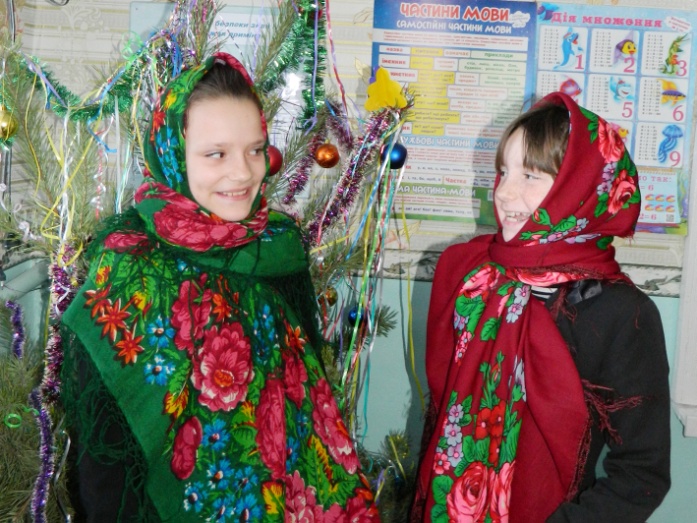 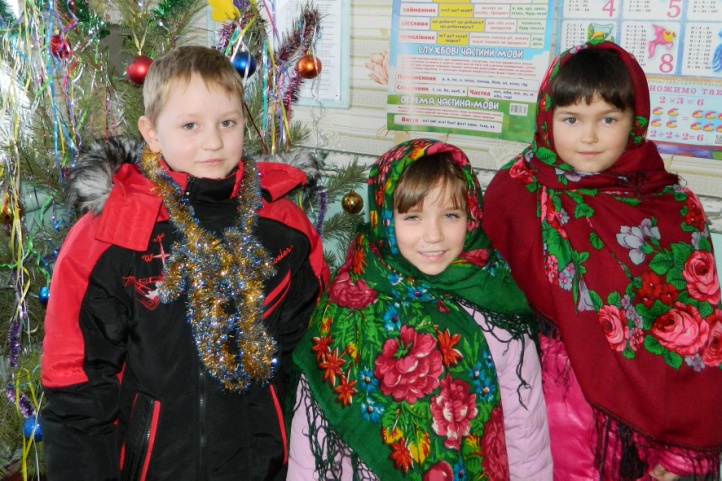         Всіх привітали добродушні баба Параска та баба Палажка. Гуртківці  змагались у кращому виконанні колядок, щедрівок, українських пісень. Переглянули  анімаційний фільм групи ВВ  (О.Скрипки) «Щедрик»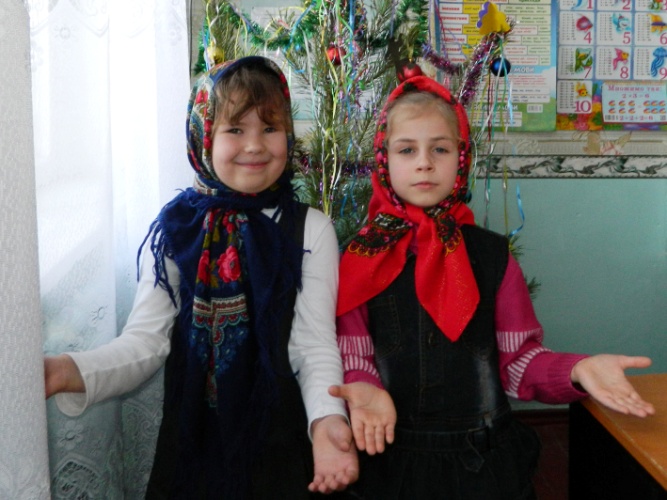 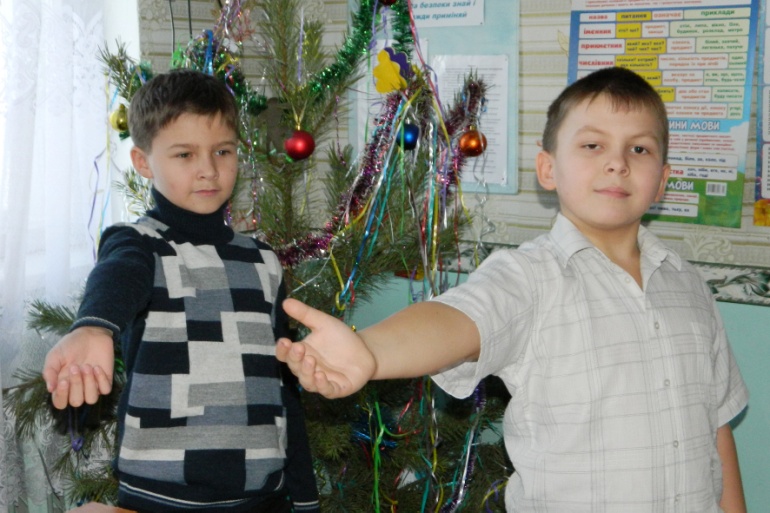 Сієм щиро в нашій школі,Щоб добра було доволі!Засію я радо дирекцію школи,
Щоб вона нас не сварила ніколи-ніколи.